Использование водных ресурсов в Кыргызской Республике в 2021 годуВ 2021 году из природных источников, включая подземные пресные воды, забрано около 8 млрд. кубических метров воды, что на 0,2 процента меньше, чем в 2020 году.Объем водопотребления в 2021 году составил 5,3 млрд. кубических метров воды, превысив уровень предыдущего года на 1,4 процента. Из общего объема водопотребления значительная доля (93,9 процента) использована на орошение и сельскохозяйственное водоснабжение, 3,6 процента - на хозяйственно-питьевые нужды и 1,5 процента - на производственные нужды. Таблица 1. Основные показатели, характеризующие использование                              водных ресурсов                                            (млн. куб. метров)Следует отметить, что в результате фильтрационных потерь, обусловленных большой протяженностью внутрихозяйственных каналов в земляном русле, около 27 процентов забираемой воды теряется при транспортировке.Наиболее крупными потребителями воды, направленной в 2021 году на орошение и сельскохозяйственное водоснабжение, являлись хозяйствующие субъекты Чуйской (24,2 процента) и Ошской (18,7 процента) областей. Что касается использования воды на хозяйственно-питьевые нужды, то здесь наибольшая доля пришлась на г. Бишкек (около 34 процентов) и г. Ош (более 21 процента).В республике в 2021 году деятельность по забору и отпуску воды населению, предприятиям и организациям осуществляли 523 хозяйствующих субъекта, из них 458 субъектов – сельские общественные объединения потребителей питьевой воды. В 2021 году на территории республики функционировало 967 водопроводов, из которых 843, или 87 процентов находятся в собственности сельских общественных объединений потребителей питьевой воды, а также органов местного самоуправления (айыл окмоту). Протяженность уличной водопроводной сети таких водопроводов составила 6,7 тыс. километров. Кроме того, 124 водопровода находится на балансе водоканалов, протяженность сети которых составила 6,0 тыс.  километров.  Из общего количества воды, поданной в сеть в 2021 году, через очистные сооружения пропущено 115,5 млн. куб. метров, или 29,5 процента.Таблица 2. Основные показатели работы водопроводных сетейВ 2021 году в городских поселениях из общего количества поданной в сеть воды было отпущено потребителям 189,6 млн. куб. метров, из которых 93,4 процента - своим потребителям (абонентам), остальная часть - другим потребителям путем составления ежегодных договоров на отпуск воды. Из общего объема отпущенной воды своим потребителям (абонентам), основная часть пришлась на население – 73,6 процента, промышленные предприятия – 2,4, бюджетофинансируемые организации – 7,1 и прочие организации – 16,9 процента.Таблица 3. Количество отпущенной воды потребителям                                                                  в городских поселениях в 2021 году	                      (тыс. куб метров)   В 2021 году в сельской местности потребителям отпущено 132,4 млн. куб. метров воды. Основная часть отпущенной воды (89,8 процента) использована населением, бюджетофинансируемыми организациями на коммунально-бытовые нужды потреблено 5,7 процента воды, другими водопроводами и отдельными водопроводными сетями – 4,2 процента. Из общего объема воды, наибольший объем (37,5 процента) отпущен потребителям Чуйской области, а наименьший - потребителям Таласской (7,3 процента) и Баткенской (2,7 процента) областей.Таблица 4. Количество отпущенной воды потребителям                        в сельской местности в 2021 году                (тыс. куб метров) Как показывают итоги ежегодно проводимого Нацстаткомом Кыргызской Республики интегрированного выборочного обследования домашних хозяйств и рабочей силы, в 2021 году доступ к улучшенным источникам питьевой воды имели 95,1 процента населения. Практически все население, проживающее в Чуйской области и городах Бишкек и Ош, имеет доступ к улучшенным источникам питьевой воды.В то же время, доступ населения к улучшенным источникам питьевой воды в Баткенской (88,2 процента), Ошской (90,2 процента) и Джалал-Абадской (92,2 процента) областях значительно ниже, чем в других регионах. График 1. Доля населения, имеющего доступ к улучшенным источникам питьевой воды,  по территории в 2021 году                                (в процентах)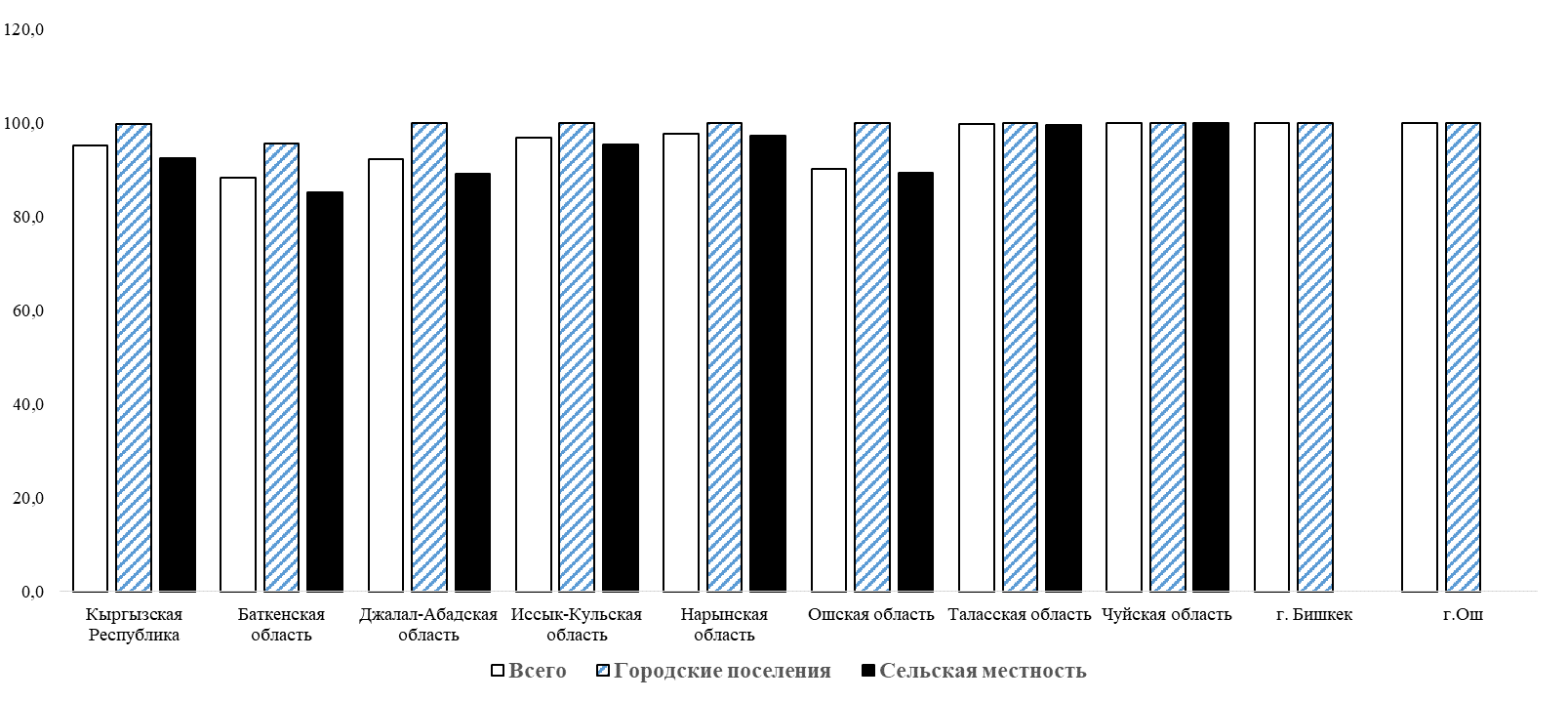 В 2021 году к централизованному водоснабжению подключены 40 процентов домохозяйств. Доля городских домохозяйств, подключенных к централизованному водоснабжению, превышает долю сельских на 50,2 процентных пункта.Таблица 5. Источники снабжения водой в зависимости от места                         жительства в 2021 году                         (в процентах)Следует отметить, что 7,6 процента населения, живущего в сельской местности, не имеет доступа к чистой питьевой воде и пользуется питьевой водой из рек, родников и арыков, представляющей серьезную опасность для их здоровья.В 2021 году к административной ответственности, связанной с нарушением законодательства по охране водных ресурсов, привлечено 7 человек. Сумма взысканных штрафов составила 18,5 тыс. сомов. Нормативные платежи за загрязнение водных ресурсов составили 4,3 млн. сомов. В 2021 году инвестиционные расходы предприятий и организаций на охрану поверхностных и подземных вод составили 105,6 млн. сомов и осуществлялись, в основном, за счет финансирования из собственных средств предприятий, при этом 99,4 процента от общей суммы направлено на модернизацию, реконструкцию, замену оборудования на водозаборах. Объемы инвестиционных расходов на очистку сточных вод составили 185,3 млн. сомов, из них менее одного процента направлено предприятиями на строительство новых очистных сооружений, 98,4 процента – на модернизацию и реконструкцию действующих сооружений.  Исп. Управление статистики устойчивого развития           и окружающей среды, тел.  62560720172018201920202021Забрано воды из природных водных            источников7 657,87 758,08 068,78 017,97 999,5  в том числе:     из подземных горизонтов224,6245,0254,8249,8252,9Использовано воды 5 072,45 088,75 211,15 237,55 310,0в том числе на:производственные нужды69,182,584,382,580,2орошение и сельскохозяйственное      водоснабжение4 821,64 817,04 920,74 942,04 986,9хозяйственно-питьевые нужды157,0161,1180,4185,7192,7другие нужды24,628,125,727,350,2Потери воды при транспортировке2 128,32 085,22 242,82 198,72 148,2Сброшено сточных вод101,6101,199,3123,4133,1из них:  нормативно- очищенных вод95,496,194,3118,4129,1  загрязненных сточных вод (без очистки,       недостаточно очищенных)2,11,91,91,91,7Нормативно-очищенные воды, в процентах к                          общему объему сточных вод, подлежащих очистке (очищенных)93,895,195,095,997,0Сброшено загрязненных сточных вод в             расчете на одного человека, куб. метров0,30,30,30,30,320172018201920202021Число водопроводов 973907933950967   в том числе:  в городских поселениях 8493939096  в сельской местности889814840860871Из общего числа действующие  водопроводы 912840850873886в том числе:  в городских поселениях8491918996  в сельской  местности828749759784790Одиночное протяжение уличной водопроводной сети - всего, тыс. км10,410,412,212,612,7   в том числе:  в городских поселениях3,63,55,25,35,4  в сельской  местности6,76,97,07,37,3Подано воды в сеть - всего, млн. куб. м384,8385,1401,3410,4391,7   из нее:  насосами274,0272,3297,7302,1293,6  самотеком 62,154,795,9106,095,6  воды, полученной со стороны3,02,06,82,32,3Пропущено через очистные сооружения -  всего, млн. куб. м134,6116,9113,4106,0115,5Всегоиз нихиз нихиз нихиз нихиз нихВсегосвоим потреби-телям (абонентам)в том числе в том числе в том числе в том числе Всегосвоим потреби-телям (абонентам)населениюбюджетофи-нансируемым организациям на коммунально-бытовые нуждыпромыш-ленным предприя-тиямпрочим органи-зациямКыргызская Республика189 562,5177 091,1130 337,612 535,54 335,529 882,5Баткенская область5 841,85 841,84 229,6715,5621,4275,3Джалал-Абадская область11 809,411 807,07 364,72 358,81 724,3359,2Иссык-Кульская область10 127,09 006,48 527,7196,1-282,6Нарынская область1 212,21 212,2570,3314,4327,5-Ошская область2 598,72 598,71 565,5437,3490,9105,0Таласская область2 091,02 091,01 837,0163,037,054,0Чуйская область18 169,416 471,415 232,7439,927,7771,1г.Бишкек90 293,090 293,057 354,05 595,0-27 344,0г. Ош47 420,037 769,633 656,12 315,51 106,7691,3Всегоиз нихиз нихиз нихВсегонаселениюбюджетофи-нансируемым организациям на коммунально-бытовые нуждыдругим водопроводам, отдельнымводопроводным сетямКыргызская Республика132 387,5118 827,27 557,95 576,0Баткенская область3 527,23 326,5200,7-Джалал-Абадская область16 342,515 446,2764,672,0Иссык-Кульская область25 113,319 208,12 061,83 785,0Нарынская область10 170,39 854,0215,77,0Ошская область17 913,117 249,9582,281,0Таласская область9 695,37 819,91 130,4533,0Чуйская область49 625,745 922,62 602,51 098,0Централизованный водопроводВодонапорная колонкаКолодецРодникАрыкВсего 40,051,14,00,74,1  городские поселения71,526,12,00,10,2 сельская местность21,366,05,21,16,5